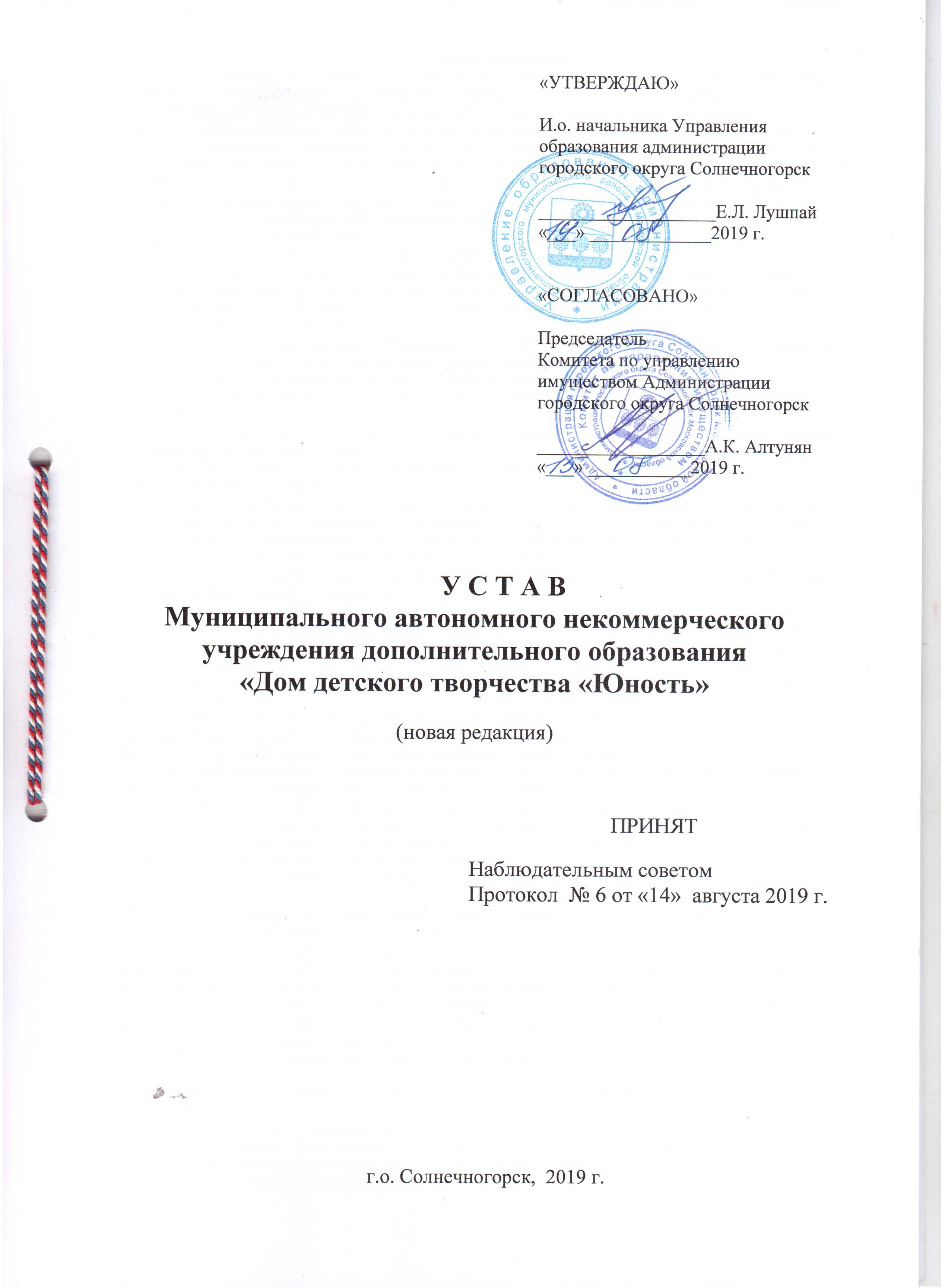 1. Общие положения1.1. Муниципальное автономное некоммерческое учреждение дополнительного образования «Дом детского творчества «Юность», в дальнейшем именуемое «Автономное учреждение», является не имеющей членства некоммерческой организацией, осуществляющей в качестве основной цели ее деятельности образовательную деятельность по дополнительным общеобразовательным программам.1.2. Автономное учреждение создано Постановлением Администрации Солнечногорского муниципального района Московской области от «07» ноября 2011 года, № 4257 путем изменения типа и наименования существующего Муниципального автономного образовательного учреждения дополнительного образования детей Дом детского творчества «Юность», внесенного в ЕГРЮЛ 28 марта 2003 года, ОГРН 1035008863350, ИНН 5044019294, КПП 504401001, в целях предоставления услуг в сфере дополнительного образования детей.1.3. Автономное учреждение является некоммерческой организацией и действует в соответствии с настоящим Уставом, Гражданским кодексом Российской Федерации, Федеральным законом «Об автономных Учреждениях», Федеральным законом «Об образовании в Российской Федерации», Законом Московской области «Об образовании» и иными нормативными правовыми актами Российской Федерации и Московской области.1.4. Полное наименование: Муниципальное автономное некоммерческое учреждение дополнительного образования «Дом детского творчества «Юность»; Сокращенное наименование: МАНУ ДО «ДДТ «Юность»1.5. Местонахождение Автономного учреждения: 141506, Московская область, г. Солнечногорск, ул.  Безверхова, д. 4.1.5. Учредителем Автономного учреждения является Администрация городского округа Солнечногорск Московской области.1.6. Собственник имущества (Управление образования Администрации городского округа Солнечногорск Московской области).1.7. От имени Администрации городского округа Солнечногорск Московской области функции и полномочия учредителя Автономного учреждения в пределах своей компетенции осуществляет уполномоченный исполнительный орган - Управление образования Администрации городского округа Солнечногорск Московской области. Функции и полномочия учредителя в отношении Автономного учреждения осуществляются Управлением образования Администрации городского округа Солнечногорск Московской области (далее – Учредитель). Место нахождения Учредителя: 141500, Московская область, г. Солнечногорск, ул. Красная, д. 124.Функции и полномочия собственника имущества Автономного учреждения осуществляются Комитетом по управлению имуществом Администрации городского округа Солнечногорск (далее – Собственник имущества).Место нахождения Собственника имущества: 141506, Московская область, г. Солнечногорск, ул. Банковская, д. 2а.1.8. Автономное учреждение является некоммерческой организацией, созданной для оказания услуг (выполнения работ) в целях обеспечения реализации, предусмотренных законодательством Российской Федерации полномочий органа местного самоуправления в сфере образования.По своей организационно-правовой форме учреждение является муниципальным некоммерческим учреждением, по типу образовательной организации - организация дополнительного образования. 1.9. Автономное учреждение является юридическим лицом, имеет лицевые счета, открытые в установленном порядке для учета операций по исполнению расходов бюджета, а также для учета средств, полученных от приносящей доход деятельности, обладает обособленным имуществом на праве оперативного управления, имеет самостоятельный баланс.1.10. Автономное учреждение приобретает права юридического лица со дня ее государственной регистрации.1.11. Автономное учреждение имеет печать с полным наименованием на русском языке установленного образца, штампы, бланки и другие реквизиты для осуществления своей деятельности.1.12. Автономное учреждение отвечает по своим обязательствам всем находящимся у нее на праве оперативного управления имуществом, как закрепленным за Автономным учреждением собственником имущества, так и приобретенным за счет доходов, полученных от приносящей доход деятельности, за исключением особо ценного движимого имущества, закрепленного за Автономным учреждением собственником этого имущества или приобретенного Автономным учреждением за счет выделенных Учредителем (Собственником имущества) средств, а также недвижимого имущества. Собственник имущества Автономного учреждения не несет ответственности по обязательствам Автономного учреждения.Автономное учреждение не отвечает по обязательствам собственника имущества Автономного учреждения.1.13. Автономное учреждение осуществляет обучение и воспитание в интересах личности, общества, государства, обеспечивает охрану здоровья и создание благоприятных условий для разностороннего развития личности, в том числе возможности удовлетворения потребности учащегося в самообразовании и получении дополнительного образования.1.14. Автономное учреждение вправе создавать филиалы и открывать представительства.Филиалы и представительства Автономного учреждения являются его обособленными подразделениями, не являющимися юридическими лицами, наделяются имуществом Автономного учреждения и действуют на основании утвержденного Положения. Имущество филиалов и представительств учитывается на их отдельном балансе, являющемся частью сводного баланса Автономного учреждения. Руководители филиалов и представительств назначаются и освобождаются от должности руководителем Автономного учреждения по согласованию с Учредителем и Наблюдательным Советом и действуют на основании доверенности, выданной руководителем Автономного учреждения. Филиалы и представительства осуществляют свою деятельность от имени Автономного учреждения, которое несет ответственность за их деятельность.1.15. Автономное учреждение имеет филиалы:1.15.1. Филиал №1 муниципального автономного некоммерческого учреждения дополнительного образования «Дом детского творчества «Юность» (Филиал №1 МАНУ ДО «ДДТ «Юность») юридический адрес: 141555, Московская область, городской округ Солнечногорск, д. Никулино;  Филиал №2 муниципального автономного некоммерческого учреждения дополнительного образования «Дом детского творчества «Юность» (Филиал №2 МАНУ ДО «ДДТ «Юность») юридический адрес:141592, Московская область, городской округ Солнечногорск, д. Чашниково, микрорайон Новые дома, строение 11-Ш;Филиал №3 муниципального автономного некоммерческого учреждения дополнительного образования «Дом детского творчества «Юность» (Филиал №3 МАНУ ДО «ДДТ «Юность») юридический адрес: 141540, Московская область, городской округ Солнечногорск, гп. Поварово, мкрн Поваровка.1.16. В Автономном учреждении могут создаваться детские и юношеские общественные объединения и организации, действующие в соответствии со своими Уставами и положениями. Автономное учреждение может оказывать содействие в работе таких объединений и организаций.1.17. В Автономном учреждении не допускаются создание и деятельность организационных структур политических партий, общественно-политических и религиозных движений и.1.18. Автономное учреждение в соответствии с законодательством Российской Федерации вправе создавать образовательные объединения (ассоциации и союзы), в том числе с участием учреждений, предприятий и общественных организаций (объединений). Указанные образовательные объединения создаются в целях развития и совершенствования образования и действуют в соответствии со своим уставом. Порядок регистрации и деятельности указанных образовательных объединений регулируется законом.1.19. Муниципальное задание на оказание муниципальной услуги для Автономного учреждения в соответствии с предусмотренными настоящим Уставом основными видами деятельности формирует и утверждает Учредитель.Автономное учреждение не вправе отказаться от выполнения муниципального задания.1.20. Автономное учреждение вправе сверх установленного муниципального задания, а также в случаях, определенных федеральными законами, в пределах установленного муниципального задания выполнять работы, оказывать услуги, относящиеся к ее основным видам деятельности, предусмотренным настоящим Уставом, в сфере образования для граждан и юридических лиц за плату и на одинаковых при оказании одних и тех же услуг условиях. Порядок определения указанной платы устанавливается Постановлением Главы городского округа Солнечногорск Московской области, если иное не предусмотрено федеральным законом.Автономное учреждение имеет право оказывать платные образовательные услуги, выходящие за рамки финансируемых из бюджета программ. Платные дополнительные образовательные услуги предоставляются в соответствии с Положением о порядке оказания платных образовательных услуг Автономного учреждения с целью всестороннего удовлетворения дополнительных образовательных потребностей учащихся Автономного учреждения, их родителей (законных представителей), других граждан и организаций и расширения материально-технической базы.1.21. Автономное учреждение вправе от своего имени заключать договоры, приобретать и осуществлять имущественные и личные неимущественные права, нести обязанности, быть истцом и ответчиком в судебных органах.1.22. Автономное учреждение в своей образовательной, воспитательной и административно-хозяйственной деятельности подотчетно Учредителю.1.23. Ежегодно Автономное учреждение обязано опубликовывать отчеты о своей деятельности и об использовании закрепленного за ним имущества в определенных Учредителем средствах массовой информации. Порядок опубликования отчетов, а также перечень сведений, которые должны содержаться в отчётах, устанавливаются законодательством.1.24. Автономное учреждение обеспечивает открытость и доступность сведений, содержащихся в следующих документах:устав Автономного учреждения, в том числе внесенные в него изменения,свидетельство о государственной регистрации Автономного учреждения,решение учредителя о создании Автономного учреждения,решение учредителя о назначении руководителя Автономного учреждения,положения о филиалах, представительствах Автономного учреждения,документы, содержащие сведения о составе наблюдательного совета Автономного учреждения,план финансово-хозяйственной деятельности Автономного учреждения, составляемый и утверждаемый в установленном Учредителем порядке, в соответствии с требованиями, определенными Министерством финансов Российской Федерации,годовая бухгалтерская отчетность Автономного учреждения,документы, составленные по итогам контрольных мероприятий, проведенных в отношении Автономного учреждения,государственное (муниципальное) задание на оказание услуг (выполнение работ),отчет о результатах деятельности Автономного учреждения и об использовании закрепленного за ним государственного (Муниципального) имущества, составляемый и утверждаемый в порядке, который устанавливается органом, осуществляющим функции и полномочия учредителя Автономного учреждения, и в соответствии с общими требованиями, определенными Министерством финансов Российской Федерации,и иные сведения, и документы, предусмотренные действующим законодательством Российской Федерации.1.25. Автономное учреждение несет в установленном законодательством Российской Федерации порядке ответственность за:невыполнение или ненадлежащее выполнение функций, отнесенных к компетенции Автономного учреждения,реализацию не в полном объеме образовательных программ в соответствии с учебным планом, качество образования своих выпускников,адекватность применяемых форм, средств, методов обучения и воспитания возрастным, психофизическим особенностям, склонностям, способностям, интересам и потребностям учащихся,жизнь и здоровье учащихся и работников Автономного учреждения во время образовательного процесса,нарушение прав и свобод, учащихся и работников Автономного учреждения,иные действия, предусмотренные законодательством Российской Федерации.1.26. Автономное учреждение предоставляет информацию о своей деятельности в органы государственной статистики, налоговые органы, иные органы и лицам в соответствии с законодательством РФ и настоящим Уставом.2. Цели, задачи и виды деятельности 2.1. Основной целью деятельности Автономного учреждения является образовательная деятельность, которая включает в себя:формирование общей культуры личности учащихся на основе усвоения содержания общеобразовательных и дополнительных программ, реализуемых Автономным учреждением,адаптацию учащихся к жизни в обществе,создание основы для осознанного выбора и последующего освоения профессиональных образовательных программ,воспитание гражданственности, трудолюбия, уважения к правам и свободам человека, любви к окружающей природе, Родине, семье,формирование здорового образа жизни.2.2 Автономное учреждение создает условия для реализации гражданами гарантированного государством права на получение общедоступного и бесплатного начального дополнительного образования.2.3. Деятельность Автономного учреждения основывается на принципах законности, демократии, гуманизма, общедоступности, приоритета общечеловеческих ценностей: жизни и здоровья человека, гражданственности, свободного развития личности, автономности, светского характера образования.2.4. Автономное учреждение осуществляет свою деятельность в сфере образования в соответствии с целями деятельности, определенными федеральными законами, иными нормативными правовыми актами Российской Федерации, муниципальными правовыми актами и настоящим Уставом.2.5. Основными задачами деятельности Автономного учреждения являются:создание условий для достижения целей, указанных в п. 2.1 Устава,создание условий для выявления и развития интересов и способностей учащихся в различных видах деятельности, формирование у них навыков самообразования,предоставление условий для свободного поиска научного знания о мире, нравственной истины, смысла человеческой жизни.2.6. Основными видами деятельности Автономного учреждения являются:реализация дополнительных общеобразовательных программ,услуги и работы, обеспечивающие создание необходимых условий для организации образовательного процесса, содержания имущества и помещений муниципальной собственности.Для реализации целей и задач Автономное учреждение осуществляет  реализацию программ дополнительного образования и организацию развивающего досуга для детей, молодежи и их семей, проживающих на территории городского округа Солнечногорск Московской области по основным направлениям образовательной деятельности:- художественное;- физкультурно-спортивное;- туристско-краеведческое;- естественнонаучное;- техническое;- социально-педагогическое.2.7. Автономное учреждение в соответствии с действующим законодательством и настоящим Уставом вправе выполнять работы, оказывать услуги, относящиеся к его основной деятельности, для граждан, юридических лиц за плату и на одинаковых при оказании однородных услуг условиях в порядке, установленном Федеральными законами.2.8. В соответствии с целями и задачами, определенными Уставом, Автономное учреждение может реализовать дополнительные образовательные программы и оказывать дополнительные образовательные услуги за пределами определяющих его статус образовательных программ с учетом потребностей Потребителей на основании договора, заключаемого между Автономным учреждением и родителями (законными представителями).            Для достижения поставленных задач Автономное учреждение имеет право в порядке, установленном действующим законодательством, при наличии необходимых материально-технических условий и кадрового обеспечения, предоставить платные дополнительные образовательные услуги, указанные в п.10.11 Устава, на договорной основе:            Платные образовательные услуги не могут быть оказаны в рамках основной образовательной деятельности, финансируемой Учредителем и на основании приказа Министерства образования МО от 10.07.2007 №1254 «Об утверждении порядка предоставления платных дополнительных образовательных услуг государственными образовательными учреждениями Московской области и муниципальными образовательными учреждениями в Московской области».2.9. При оказании платных образовательных дополнительных услуг Автономное учреждение руководствуется Гражданским кодексом РФ, Трудовым кодексом РФ, Федеральным законом от 29.12.2012 №273-ФЗ «Об образовании в Российской Федерации», правилами оказания платных образовательных услуг, утвержденными постановлением правительства РФ от 15.08.2013 №706, нормативно правовыми актами Московской области и органов местного самоуправления городского округа Солнечногорск Московской области, положением о порядке оказания платных образовательных услуг Автономного учреждения.2.10. Автономное учреждение не вправе осуществлять виды деятельности, не предусмотренные настоящим Уставом.2.11. Платные дополнительные образовательные услуги могут предоставляться как в полном соответствии перечню, так и по отдельности, в зависимости от возможностей Автономного учреждения и потребностей родителей (законных представителей). 2.12. Платные образовательные услуги не могут заменить услуги в сфере образовательной деятельности, финансируемые за счет средств местного бюджета в соответствии с муниципальным заданием.2.13. Платная образовательная деятельность Автономного учреждения не рассматривается как приносящая доход деятельность, если получаемый от нее доход полностью идет на возмещение затрат, на обеспечение образовательного процесса, (в том числе на заработную плату), его развитие и совершенствование.2.14. Порядок определения платы за реализуемые услуги устанавливается нормативно правовым актом органов местного самоуправления городского округа Солнечногорск Московской области, если иное не предусмотрено федеральным законом.Условия оказания одних и тех же услуг, а также плата за них должны быть одинаковы.2.15. Взаимоотношения Автономного учреждения, учащихся и их родителей (законных представителей) регулируется договором, определяющим сроки предоставления услуг, размер платы за них и иные условия.2.16. Размер льгот и категории граждан, имеющих право на льготы, определяются решением Наблюдательного совета Автономного учреждения в зависимости от объема полученных средств от платных дополнительных услуг и отражаются в протоколе.3.Организация и содержание образовательного процесса дополнительного образования3.1. Содержание дополнительных образовательных программ, формы их освоения и продолжительность обучения по образовательным программам определяются  с учетом и в соответствии с Федеральными государственными общеобразовательными стандартами, примерными учебными планами и программами, рекомендованных Министерством образования Правительства Московской области и Управлением образования Администрации городского округа Солнечногорск Московской области.3.2. Дополнительные образовательные программы не могут пропагандировать насилие, социальное, расовое, национальное, религиозное или языковое превосходство, дискриминацию по признаку пола.3.3. Автономное учреждение вправе, в соответствии с лицензией, выдавать лицам, завершившим обучение, по их требованию, документы об освоении дополнительных образовательных программ или о получении дополнительных образовательных услуг.3.4. Обучение и воспитание в Автономном учреждении ведется на русском языке.3.5. Учебный год в Автономном учреждении начинается с 01 сентября и составляет 36 недель.3.6. Работа с детьми проводится в течение всего календарного года. 3.7. Образовательная деятельность детей в Автономном учреждении осуществляется в одновозрастных и разновозрастных объединениях по интересам (клуб, студия, ансамбль, группа, кружок, секция, театр, класс и другие).3.8. Занятия в объединениях могут проводиться по программам одной тематической направленности или комплексным (модульным), интегрированным программам.3.9. Количество объединений и их численный состав определяется муниципальным заказом, образовательной программой, с учетом санитарных норм и контрольных нормативов, указанных в лицензии.3.10. Зачисление детей в Автономное учреждение осуществляется на основании заявления родителей (законных представителей) несовершеннолетнего или лиц их заменяющих.Родители (законные представители) предоставляют следующие документы:заявление родителя (законного представителя), поданное на имя директора,копию свидетельства о рождении ребенка,медицинское заключение о состоянии здоровья ребенка с указанием возможности заниматься в группах спортивных, хореографических и др.,СНИЛС;паспорт или документ, удостоверяющий личность родителя (законного представителя) ребенка.Заявления рассматриваются в порядке поступления педагогами дополнительного образования. Списочный состав объединений фиксируется в журнале работы педагога дополнительного образования.3.11. Учащиеся могут быть отчислены решением Педагогического Совета по представлению руководителя Автономного учреждения в следующих случаях:нарушение родителями (законными представителями) учащегося условий договора с Организацией,невозможность продолжения обучения по медико-психологическим причинам,за совершение противоправных действий либо за злостное, преднамеренное нарушение требований Устава Автономного учреждения учащимся.3.11.1. О возможном отчислении учащегося из Автономного учреждения родители (законные представители) извещаются письменным уведомлением за 48 часов до соответствующего заседания Педагогического Совета. Родители (законные представители) вправе присутствовать на указанном заседании Педагогического Совета.3.12. Объединение первого года обучения комплектуется его руководителем к 10 сентября. При реализации краткосрочных образовательных программ комплектование объединений может проходить в течение года по учебному плану и расписанию занятий.3.13. Занятия в объединении могут проводиться от 1 до 3 раз в неделю по группам или всем составом объединения в соответствии с расписанием.3.14. Расписание занятий объединений устанавливается для создания наиболее благоприятного режима труда и отдыха детей по представлению педагогических работников с учетом пожеланий родителей (законных представителей), возрастных особенностей учащихся, установленных требованиями санитарно-гигиенических норм и условий Автономного учреждения.Продолжительность академического часа устанавливается локальным актом Автономного учреждения. 3.15. По  заявлениям родителей (законные представители)  или лиц их заменяющих на получение платных образовательных услуг оформляется договор установленного порядка, определяющий объем получаемых платных образовательных услуг, периодичность их предоставления и их стоимость.3.16. Режим работы Автономного учреждения устанавливается с 9-00 до 21-00 при 7- дневной рабочей неделе. Для работников устанавливаются выходные дни с учетом расписания занятий, графиков работы и проведения массовых мероприятий.3.18. В период каникул объединения продолжают работу по программе, а также используют это время для проведения массовых мероприятий, экскурсий, походов, экспедиций, профильных школ, лагерей и т.п. 3.19. Режим занятий учащихся, устанавливаемый расписанием и учебным планом, может корректироваться и изменяться.3.20. Автономное учреждение может создавать детские объединения в других образовательных учреждениях, предприятиях и организациях с целью расширения своей деятельности. Отношения между ними определяются договором.  3.21. В работе объединений могут участвовать совместно с детьми их родители (законные представители) без включения в основной состав, если объединение не платное, при наличии условий и согласия руководителя объединения. Если работа объединения проводится на платной основе, родители (законные представители) детей включаются в основной состав объединения при условии оплаты за обучение.3.22. Дисциплина Автономного учреждения поддерживается на основе уважения человеческого достоинства учащихся и педагогических работников. Применение методов физического и психического насилия по отношению к детям не допускается.3.23. В Автономном учреждении ведется методическая работа, направленная на совершенствование образовательного процесса, программ, форм и методов деятельности объединений, мастерства педагогических работников. С этой целью в учреждении создается Методический совет.4. Участники образовательного процесса. Права и обязанности участников образовательного процесса4.1. Участниками образовательного процесса в Автономном учреждении являются учащиеся, педагогические работники, родители (законные представители).Взаимоотношения участников образовательного процесса строятся на основе сотрудничества и уважения.4.2. Учащиеся в Автономном учреждении имеют право на:получение бесплатного дополнительного образования,выбор дополнительных образовательных программ и форм получения дополнительного образования,занятия в выбранных ими объединениях, переход в другие объединения,получение дополнительных (в том числе платных) образовательных услуг по желанию, на свободное посещение мероприятий, проводимых Автономным учреждением,уважение человеческого достоинства, свободу совести и информации, свободное выражение своих взглядов и убеждений,защиту от применения физического и психического насилия,условия обучения, гарантирующие охрану и укрепление здоровья,иные права, предусмотренные действующим законодательством и внутренними документами Автономного учреждения.4.3. Учащиеся в Автономном учреждении обязаны:выполнять Устав Автономного учреждения,регулярно посещать занятия,бережно относится к имуществу Автономного учреждения, в случае его порчи возмещать причинённый ущерб,уважать честь и человеческое достоинство, признавать права и свободы других учащихся и работников,выполнять требования работников Автономного учреждения в части выполнения положений Устава, нормативных актов Российской Федерации и внутренних локальных актов Автономного учреждения,выполнять иные обязанности, предусмотренные действующим законодательством и внутренними документами Автономного учреждения.4.4. Родители (законные представители) имеют право:выбирать формы обучения детей и образовательные программы,защищать законные права и интересы ребенка;присутствовать на педагогических советах и принимать участие в обсуждении вопросов, касающихся ребенка,участвовать в управлении Автономным учреждением в форме, определённой Уставом,знакомиться с ходом и содержанием образовательного процесса, успеваемостью учащегося,знакомиться с Уставом Автономного учреждения и другими локальными актами, регламентирующими образовательный процесс,участвовать совместно с детьми в массовых мероприятиях Автономного учреждения с согласия руководителя и администрации Автономного учреждения,вносить добровольные пожертвования и целевые взносы для развития Автономного учреждения.4.5. Родители (законные представители) обязаны:нести ответственность за воспитание своих детей,выполнять Устав Автономного учреждения, договор на предоставление образовательных услуг и локальные акты Автономного учреждения в части прав и обязанностей,посещать проводимые в Автономном учреждении родительские собрания; поддерживать связь с педагогическими работниками Автономного учреждения,нести ответственность за бережное отношение учащегося к имуществу Автономного учреждения,возместить ущерб, в случае порчи учащимися имущества Автономного учреждения,вежливо относится к педагогам и другим работникам Автономного учреждения,нести другие обязанности, предусмотренные действующим законодательством.4.6. Правовое положение педагогических работников дополнительного образования Автономного учреждения.4.6.1. Педагогические работники принимаются на работу в соответствии с действующим трудовым законодательством Российской Федерации.4.6.2. Трудовые отношения работника Автономного учреждения регулируются трудовым договором (контрактом), условия которого не должны противоречить действующему трудовому законодательству РФ.4.6.3. На педагогическую работу принимаются лица, имеющие необходимую профессионально-педагогическую квалификацию, соответствующую требованиям тарифно-квалификационных по должности и полученной специальности, подтвержденных документом об образовании.4.6.4. К педагогической деятельности не допускаются лица, которым она запрещена приговором суда или по медицинским показаниям, а также лица, которые имели судимость за определенные преступления. Перечни соответствующих медицинских противопоказаний и составов преступлений устанавливаются законом.4.6.5.Объем учебной нагрузки (педагогической работы) педагогических работников устанавливается исходя из количества часов по учебному плану и образовательным программам, обеспеченности кадрами, других условий работы в Автономном учреждении в зависимости от количества часов, предусмотренных учебным планом, учебная нагрузка может быть разной в первом и втором учебных полугодиях.Нагрузка педагогов дополнительного образования определяется на каждый учебный год тарификацией.4.6.6. Выполнение педагогической работы педагогами дополнительно образования характеризуется наличием установленных норм времени только для выполнения педагогической работы, связанной с преподавательской деятельностью, реализуемой на базе Автономного учреждения. Другая часть педагогической работы работников, ведущих преподавательскую работу, требующая затрат рабочего времени, которое не конкретизировано по количеству часов, вытекает из их должностных обязанностей, предусмотренных Уставом Автономного учреждения,  правилами внутреннего трудового распорядка, тарифно-квалификационными (квалификационными) характеристиками, и регулируется графиками и планами работы, в.т.ч. личными планами педагогического работника, и включает:выполнение обязанностей, связанных с участием в работе педагогических, методических советов, с работой по проведению родительских собраний, консультаций, оздоровительных, воспитательных и других мероприятий, предусмотренных образовательной программой,организацию и проведение методической, диагностической и консультативной помощи родителям (законным представителям),время, затрачиваемое непосредственно на подготовку к работе по обучению и воспитанию учащихся, изучению их индивидуальных способностей, интересов и склонностей, а также их семейных обстоятельств и жилищно-бытовых условий,педагогические кратковременные дежурства в Автономном учреждении в период образовательного процесса, которые при необходимости могут организовываться в целях подготовки к проведению занятий, наблюдения за выполнением режима дня учащимися, обеспечения порядка и дисциплины в течение учебного времени, в том числе во время перерывов между занятиями, устанавливаемых для отдыха учащихся различной степени активности. При составлении графика дежурств педагогических работников в Автономном учреждении в период проведения учебных занятий, до их начала им после окончания учебных занятий учитываются сменность работы  Автономного учреждения, режим рабочего времени каждого педагогического работника в соответствии с расписанием учебных занятий, общим планом мероприятий, другие особенности работы с тем, чтобы не допускать случаев длительного дежурства педагогических работников, дежурства в дни, когда учебная нагрузка отсутствует или незначительна. В дни работы к дежурству по Автономному учреждению педагогические работники привлекаются не ранее чем за 20 минут до начала учебных занятий и не позднее 20 минут после окончания их последнего учебного занятия.4.6.7. Педагогические работники имеют право на:участие в управлении Автономным учреждением в порядке, определенном настоящим Уставом,свободу выбора и использования методик обучения и воспитания, учебных пособий и материалов, методик оценки знаний, умений учащихся,повышение квалификации высшего профессионального образования, а также в системе переподготовки и повышения квалификации,аттестацию на добровольной основе на соответствующую квалификационную категорию и получение ее в случае успешного прохождения аттестации,сокращенную рабочую неделю, на удлиненный оплачиваемый отпуск, на получение пенсии за выслугу лет, социальные гарантии и льготы в порядке, установленном законодательством Российской Федерации,дополнительные льготы, предоставляемые педагогическим работникам в регионе.4.6.8. Педагогические работники Автономного учреждения обязаны:обеспечить организацию и качество педагогического процесса в соответствии с законодательством Российской Федерации и внутренними документами Автономного учреждения, а также заявленной учебной программой и утвержденным графиком;удовлетворять требованиям соответствующих квалификационных характеристик;соблюдать Устав Автономного учреждения и правила внутреннего трудового распорядка, должностные инструкции, решения органов самоуправления, распоряжения администрации, поддерживать дисциплину в Автономном учреждении на основе уважения человеческого достоинства учащихся,обеспечивать выполнение требований техники безопасности, производственной санитарии при эксплуатации учебного оборудования, а также при проведении мероприятий,систематически повышать свою профессиональную квалификацию,своевременно и аккуратно вести установленную документацию,проходить периодическое медицинское обследования,ежегодно при необходимости вносить изменения и дополнения в образовательные программы и тематические планы с учетом возрастных и социально-психологических особенностей учащихся,утверждать на методическом объединении образовательные программы не реже одного раза в пять лет,выполнять анализ результатов своей образовательной и воспитательной работы за учебный год, давать оценку уровня и качества достижений своих учащихся.5. Учредитель5.1. К компетенции учредителя в области управления Автономным учреждением относится:утверждение Устава, внесение в него изменений,рассмотрение и одобрение предложений руководителя Автономного учреждения о создании и ликвидации филиалов Автономного учреждения, об открытии и о закрытии его представительств,принятие решения о реорганизации и ликвидации Автономного учреждения, а также внесение изменений в Устав,принятие решения об изъятие имущества, закрепленного за Автономным учреждением на праве оперативного управления,утверждение передаточного акта или разделительного баланса,назначение ликвидационной комиссии и утверждение промежуточного и окончательного ликвидационных балансов,назначение руководителя Автономного учреждения и прекращение его полномочий, а также заключение и прекращение трудового договора с ним,назначение членов Наблюдательного совета Автономного учреждения и досрочное прекращение их полномочий,рассмотрение и одобрение предложений руководителя Автономного учреждения о совершении сделок с недвижимым имуществом и особо ценным важным имуществом, закрепленным учредителем за Автономным учреждением или приобретенным Автономным учреждением за счет средств, выделенных ему учредителем на приобретение этого имущества,рассмотрение и одобрение предложений руководителя Автономного учреждения об участии Автономного учреждения в других юридических лицах, в том числе о внесении денежных средств и иного имущества в уставный (складочный) капитал других юридических лиц или передаче такого имущества иным образом другим юридическим лицам, в качестве учредителя или участника;решение иных вопросов, предусмотренных действующим законодательством.6. Управление Автономным учреждением6.1. Органами управления Автономным учреждением являются:Наблюдательный совет,Директор,Педагогический Совет,Методический Совет,7. Наблюдательный совет 7.1. Наблюдательный Совет является высшим органом управления Автономным учреждением и образуется в составе не менее семи членов.7.2. Члены Наблюдательного совета назначаются по решению учредителя Автономного учреждения сроком на 5 лет.7.3. Одно и то же лицо может быть членом Наблюдательного совета неограниченное число раз.7.4. Члены Наблюдательного совета исполняют свои обязанности безвозмездно. При этом их личные документально подтвержденные расходы, непосредственно связанные с работой в данном органе (на проезд к месту заседаний, приобретение необходимой литературы, канцелярских принадлежностей, оргтехники и др.) компенсируются Автономным учреждением.7.5. Полномочия члена Наблюдательного совета могут быть прекращены досрочно:  - по его личной просьбе; - в случае невозможности исполнения им своих обязанностей по состоянию здоровья или по причине его отсутствия в месте нахождения Автономного учреждения в течение четырех месяцев;- в случае привлечения его к уголовной ответственности.  Полномочия члена Наблюдательного совета, являющегося представителем государственного органа или органа местного самоуправления и состоящего с этим органом в трудовых отношениях, могут быть также прекращены досрочно в случаепрекращения трудовых отношений.7.6. Работу Наблюдательного совета организует Председатель Наблюдательного совета. Он созывает его заседания, председательствует на них и организует ведение протокола.7.7. Председатель Наблюдательного совета избирается на срок полномочий Наблюдательного совета членами Наблюдательного совета из их числа простым большинством голосов от общего числа голосов членов Наблюдательного совета.7.8. Наблюдательный совет в любое время вправе переизбрать своего Председателя.7.9. В отсутствие Председателя Наблюдательного совета его функции осуществляет старший по возрасту член Наблюдательного совета, за исключением представителя работников Автономного учреждения.7.10. Заседания Наблюдательного совета Автономного учреждения проводятся по мере необходимости, но не реже одного раза в квартал.Заседание Наблюдательного созывается его Председателем по собственной инициативе, по требованию учредителя, члена Наблюдательного совета или руководителя Автономного учреждения.7.11. Заседание Наблюдательного совета является правомочным, если все члены Наблюдательного совета извещены о времени и месте его проведения и на заседании присутствует более половины членов Наблюдательного совета. Передача членом Наблюдательного совета своего голоса другому лицу не допускается.7.12. При подготовке к проведению заседания Наблюдательного совета его Председатель определяет:форму проведения заседания (совместное присутствие членов Наблюдательного совета или заочное голосование),дату, место, время проведения заседания, а в случае проведения заседания в форме заочного голосования - дату окончания приема бюллетеней для голосования и почтовый адрес, по которому должны направляться заполненные бюллетени,повестку дня заседания Наблюдательного совета,порядок сообщения членам Наблюдательного совета о проведении заседания Наблюдательного совета,перечень информации (материалов), предоставляемой членам Наблюдательного совета при подготовке к проведению заседания, и порядок ее предоставления,форму и текст бюллетеня для голосования в случае голосования бюллетенями.7.13. Сообщение о проведении заседания членов Наблюдательного совета должно быть сделано не позднее, чем за 10 дней до даты его проведения. В указанные сроки сообщение направляется каждому члену Наблюдательного совета заказным письмом или вручается лично под роспись.7.14. При определении наличия кворума и результатов голосования учитывается мнение члена Наблюдательного совета, отсутствующего на его заседании по уважительной причине, представленное в письменной форме.7.15. Каждый член Наблюдательного совета имеет при голосовании один голос. В случае равенства голосов решающим является голос Председателя Наблюдательного совета.7.16. Наблюдательный совет вправе принимать решения путем проведения заочного голосования, за исключением решений по вопросам, предусмотренным пунктами 7.17.9 и 7.17.10. настоящего Устава.7.17. Наблюдательный совет Автономного учреждения рассматривает:7.17.1. предложения учредителя или руководителя Автономного учреждения о внесении изменений в устав Автономного учреждения7.17.2. предложения учредителя или руководителя Автономного учреждения о создании и ликвидации филиалов Автономного учреждения, об открытии и о закрытии его представительств;7.17.3. предложения учредителя или руководителя Автономного учреждения о реорганизации или о его ликвидации;7.17.4. предложения учредителя или руководителя Автономного учреждения об изъятии имущества, закрепленного за Автономным учреждением на праве оперативного управления;7.17.5. предложения руководителя Автономного учреждения об участии Автономного учреждения в других юридических лицах, в том числе о внесении денежных средств и иного имущества в уставный (складочный) капитал других юридических лиц или передаче такого имущества иным образом другим юридическим лицам, в качестве учредителя или участника;7.17.6. проект плана финансово-хозяйственной деятельности Автономного учреждения;7.17.7. по представлению руководителя Автономного учреждения проекты отчетов о деятельности Автономного учреждения и об использовании его имущества, об исполнении плана его финансово-хозяйственной деятельности, годовую бухгалтерскую отчетность Автономного учреждения;7.17.8. предложения руководителя Автономного учреждения о совершении сделок по распоряжению имуществом, которым Автономное учреждение вправе распоряжаться только с согласия Учредителя;7.17.9. предложения руководителя Автономного учреждения о совершении крупных сделок;7.17.10. предложения руководителя Автономного учреждения о совершении сделок, в совершении которых имеется заинтересованность;7.17.11. предложения руководителя Автономного учреждения о выборе кредитных организаций, в которых Автономное учреждение может открыть банковские счета;7.17.12. вопросы проведения аудита годовой бухгалтерской отчетности Автономного учреждения и утверждения аудиторской организации.7.17.13. предложения Учредителю о назначении и прекращении полномочий руководителя Автономного учреждения7.18. По вопросам, указанным в  пунктах 7.17.1. - 7.17.5. и 7.17.8 настоящего Устава, Наблюдательный совет дает рекомендации Учредителю Автономного учреждения.7.19. По вопросу, указанному в пункте 7.17.6. и 7.17.13 настоящего Устава, Наблюдательный совет дает заключение, копия которого направляется Учредителю Автономного учреждения.По вопросу, указанному в пункте 7.17.11. настоящего Устава, Наблюдательный совет дает заключение.Руководитель Автономного учреждения принимает по этим вопросам решения после рассмотрения заключений Наблюдательного совета.7.20. Документы, представляемые в соответствии с пунктом 7.17.7. настоящего Устава, утверждаются Наблюдательным советом. Копии указанных документов направляются Учредителю Автономного учреждения.7.21. По вопросам, указанным в пунктах 7.17.9. -7.17.10. и 7.17.12. настоящего Устава,  Наблюдательный совет принимает решения, обязательные для руководителя Автономного учреждения.7.22. Рекомендации и заключения по вопросам, указанным в пунктах 7.17.1 - 7.17.8, и  7.17.11. и 7.17.13  настоящего Устава, даются большинством голосов от общего числа голосов членов Наблюдательного совета.7.23. Решения по вопросам, указанным в пунктах 7.17.9 и 7.17.12 настоящего Устава, принимаются Наблюдательным Советом квалифицированным большинством в две трети голосов от общего числа голосов членов Наблюдательного совета.7.24. Решение по вопросу, указанному в пункте 7.17.10. настоящего Устава, принимается Наблюдательным советом в порядке, установленном законом для одобрения сделок, в совершении которых имеется заинтересованность.7.25. Вопросы, относящиеся к компетенции Наблюдательного совета, не могут быть переданы на рассмотрение других органов Автономного учреждения.8. Руководитель Автономного учреждения8.1. Непосредственное руководство Автономным учреждением осуществляет директор - единоличный исполнительный орган, назначаемый и освобождаемый от должности на основании распоряжения Учредителя по предложению Наблюдательного Совета.Учредитель заключает с директором Автономного учреждения трудовой договор на срок до 5 лет.8.2. Директор Автономного учреждения действует на основании законов и иных нормативных правовых актов, настоящего Устава, локальных нормативных актов и трудового договора.К компетенции директора Автономного учреждения относятся вопросы осуществления текущего руководства деятельностью Автономного учреждения, за исключением вопросов, отнесенных федеральными законами, законодательством Московской области и настоящим Уставом к компетенции Учредителя, Наблюдательного совета, иных органов самоуправления Автономного учреждения.8.2. Директор Автономного учреждения без доверенности действует от имени Автономного учреждения, в том числе представляет его интересы и совершает сделки от его имени, представляет годовую бухгалтерскую отчетность Наблюдательному совету для утверждения, утверждает штатное расписание Автономного учреждения, план его финансово-хозяйственной деятельности.8.3. Директор Автономного учреждения:- распоряжается средствами и имуществом Автономного учреждения в установленном законодательством порядке;- открывает в установленном порядке лицевые счета в кредитной организации или органе, осуществляющем бюджетные полномочия по кассовому обслуживанию исполнения бюджета, выдает доверенности;- в пределах своей компетенции издает приказы, распоряжения, иные локальные акты, дает указания, инструкции, обязательные для всех работников, учащихся Автономного учреждения;- осуществляет подбор, прием на работу и расстановку педагогических кадров, других работников и обслуживающего персонала, увольнение с работы, несет ответственность за уровень их квалификации, применяет взыскания и поощряет работников Автономного учреждения в соответствии с трудовым законодательством Российской Федерации, осуществляет иные полномочия работодателя, предусмотренные законодательством;- назначает и освобождает от должности по согласованию с Учредителем своих заместителей, главного бухгалтера;- назначает и освобождает от должности руководителей структурных подразделений и иных работников Автономного учреждения, заключает с ними трудовые договоры;- организует проведение аттестации педагогических и руководящих работников Автономного учреждения;- несет ответственность за постановку кадровой работы в Автономном учреждении;- распределяет должностные обязанности работников Автономного учреждения;-  устанавливает структуру управления деятельностью Автономным учреждением;- утверждает ежегодные отчеты о поступлении и расходовании средств;- обеспечивает в установленном порядке представление отчетности в соответствующие органы, определенные федеральным законодательством и законодательством Московской области;- по результатам аттестации работников Автономного учреждения устанавливает ставки заработной платы (должностные оклады) работникам в пределах фонда оплаты труда, тарифные ставки, а также выплаты компенсационного и стимулирующего характера работникам Автономного учреждения;- непосредственно обеспечивает осуществление образовательного процесса в соответствии с настоящим Уставом, лицензией и свидетельством о государственной аккредитации;- формирует контингент учащихся Автономного учреждения, обеспечивает стабильность контингента учащихся;- обеспечивает необходимые условия для работы подразделений общественного питания и медицинских учреждений в Автономном учреждении;- организует деятельность по развитию социального партнерства, в том числе по созданию совместных с работодателями образовательно-производственных участков, полигонов и лабораторий, учебных и ресурсных центров;- обеспечивает охрану здоровья и санитарно-эпидемиологического благополучия учащихся, и работников Автономного учреждения;- несет ответственность за жизнь и здоровье учащихся Автономного учреждения во время образовательного процесса;- несет персональную ответственность перед Учредителем по выполнению мероприятий по технике безопасности, гражданской обороны и чрезвычайным ситуациям;- несет персональную ответственность за деятельность Автономного учреждения перед Учредителем, в том числе за финансово-хозяйственную деятельность;- несет персональную ответственность за информационную безопасность, пожарную безопасность и антитеррористическую защищенность, а также за выполнение своих обязанностей перед Учредителем, в том числе по выполнению мероприятий по технике безопасности, гражданской обороны и чрезвычайным ситуациям;- самостоятельно решает вопросы, возникающие в текущей деятельности Автономного учреждения;- выполняет иные полномочия в соответствии с федеральным законодательством и законодательством Московской области.8.4. Директор Автономного учреждения несет ответственность в соответствии с законодательством Российской Федерации.Основаниями для привлечения руководителя к дисциплинарной ответственности являются:1) совершение сделок с имуществом Автономного учреждения с нарушением установленного законодательством порядка;2) иные основания, предусмотренные законодательством Российской Федерации или трудовым договором.Решения о применении к руководителю Автономного учреждения мер дисциплинарной ответственности принимаются Учредителем Автономного учреждения по представлению Наблюдательного Совета.9. Педагогический и методический совет9.1. В целях рассмотрения педагогических и методических вопросов, вопросов организации учебно-воспитательного процесса, изучения и распространения передового педагогического опыта в Учреждении создается Педагогический Совет (далее по тексту Совет). В состав Совета входят педагогические работники. К работе Совета по решению, принятому простым большинством членов Совета, могут привлекаться работники, не входящие в Совет.Заседания Педагогического Совета проводятся в соответствии с планом работы Автономного учреждения, но не реже двух раз в год.9.2. Совет:- осуществляет текущее руководство деятельностью Автономного учреждения в сфере педагогической деятельности;- организует, планирует, координирует образовательно-воспитательный процесс в соответствии с настоящим Уставом, действующим законодательством Российской Федерации;- несет ответственность за осуществление педагогического процесса в Автономном учреждении;- заслушивает отчеты педагогических работников;- принимает решения по основным направлениям педагогической деятельности Автономного учреждения;- дает рекомендации директору на прием и увольнение педагогических работников, а также дает рекомендации единоличному исполнительному органу (директору) по применению мер дисциплинарного воздействия к педагогическим работникам;- разрабатывает и реализует учебно-воспитательные планы и программы;- разрабатывает и утверждает документы, касающиеся внутренней педагогической деятельности Автономного учреждения, в том числе учебный план, учебные программы, методическое обеспечение, расписание занятий и т.д.;- формирует рабочие группы и комиссии по направлениям деятельности Совета;- организует повышение квалификации педагогических работников;- принимает решение об организации в Автономном учреждении объединений;- разрабатывает правила внутреннего распорядка Автономного учреждения в части педагогической деятельности;- участвует в развитии отношений с российскими и международными организациями в сфере образовательного процесса;- решает иные вопросы, относящиеся к осуществлению образовательного процесса в Организации.9.3. Заседание Совета правомочно, если в заседании принимает участие большинство членов Совета. Совет принимает решения простым большинством голосов членов Коллегии, присутствующих на заседании. Принятые решения являются обязательными для всех педагогических работников Автономного учреждения.9.4. Возглавляет Совет Директор. Секретарь избирается из состава Совета сроком на один год.9.5. На заседании Совета ведется протокол, который подписывается Председателем и секретарем Совета.9.6. Методический совет является коллегиальным органом педагогических работников Автономного учреждения, созданным в целях оптимизации и координации методической работы, и одним из звеньев структуры управления образовательным процессом. В своей деятельности Методический совет подчинен Педагогическому совету и директору Автономного учреждения. Методический совет Автономного учреждения осуществляет свою деятельность в соответствии с положением о Методическом совете.10. Финансирование и хозяйственная деятельность10.1. Собственник имущества в порядке, установленном законодательством Российской Федерации, закрепляет за Автономным учреждением, в целях обеспечения его уставной деятельности объекты права собственности (здания, сооружения, оборудование, а также другое необходимое имущество) на праве оперативного управления.Земельные участки закрепляются Собственником имущества за Автономным учреждением на праве постоянного (бессрочного) пользования для выполнения своих уставных целей.Изъятие и (или) отчуждение собственности, закрепленной за Автономным учреждением, осуществляется в соответствии с законодательством Российской Федерации.10.2. Имущество Автономного учреждения находится в муниципальной собственности городского округа Солнечногорск Московской области, является неделимым, не может быть распределено по вкладам (долям, паям), в том числе между работниками Автономного учреждения, и отражается на ее самостоятельном балансе.10.3. Источниками формирования имущества и финансовых ресурсов Автономного учреждения являются:- бюджетные средства, выделяемые Автономному учреждению при получении на конкурсной основе государственного (муниципального) заказа на предоставление дополнительного образование детей,- доходы от предоставления дополнительных образовательных услуг, иной предпринимательской деятельности в соответствии с Уставом, - регулярные и единовременные поступления от Учредителей,- добровольные имущественные взносы и пожертвования,- доходы, получаемые от использования имущества, находящегося в собственности Автономного учреждения или переданного ему по иным основаниям,- другие незапрещённые законом поступления.10.4. Автономное учреждение отвечает по своим обязательствам находящимися в его распоряжении денежными средствами и принадлежащей ему собственностью.10.5. Финансовое обеспечение выполнения муниципального задания осуществляется с учетом расходов на содержание недвижимого имущества и особо ценного движимого имущества, закрепленных за Автономным учреждением Учредителем, расходов на уплату налогов, в качестве объекта налогообложения, по которым признается соответствующее имущество, в том числе земельные участки.10.6. Автономное учреждение самостоятельно распоряжается имеющимися денежными средствами. Автономное учреждение не вправе размещать денежные средства на депозитах и в кредитных организациях, а также совершать сделки с ценными бумагами, если иное не предусмотрено федеральными законами.Финансовое обеспечение выполнения муниципального задания Автономным учреждением осуществляется в виде субсидий из бюджета городского округа Солнечногорск Московской области.Автономное учреждение осуществляет операции по расходованию бюджетных средств в соответствии с муниципальным заданием, которое формируется в соответствии с действующим законодательством Российской Федерации.10.7. Автономное учреждение самостоятельно распоряжается поступившими из внебюджетных источников имуществом и средствами, плодами и продуктами интеллектуального и творческого труда, являющимися результатами ее уставной деятельности в порядке, установленном действующим законодательством Российской Федерации.10.8 Списание имущества Автономного учреждения производится по согласованию с Собственником имущества в порядке, установленном действующим законодательством Российской Федерации.10.9. Автономное учреждение не вправе без согласия Учредителя распоряжаться особо ценным движимым имуществом, закрепленным за ним Учредителем или приобретенным за счет средств, выделенных ему Учредителем на приобретение такого имущества, а также недвижимым имуществом. Под особо ценным движимым имуществом понимается движимое имущество, без которого осуществление Автономным учреждением своей уставной деятельности будет существенно затруднено. Порядок отнесения имущества к категории особо ценного движимого имущества устанавливается Учредителем.Виды особо ценного движимого имущества определяются Учредителем.Остальным имуществом, находящимся у него на праве оперативного управления, Автономное учреждение вправе распоряжаться самостоятельно, если иное не установлено законом.10.10. Автономное учреждение вправе осуществлять приносящую доход деятельность лишь постольку, поскольку это служит достижению целей, ради которых оно создано, и соответствует этим целям, при условии, что такая деятельность указана в Уставе и не наносит ущерб основной деятельности Автономного учреждения.10.11. К осуществлению иной, приносящей доход деятельности относятся:методическое обеспечение деятельности Автономного учреждения;психолого-педагогическое сопровождение реализации дополнительных общеобразовательных программ;организационное и информационное обеспечение инновационной деятельности;организация и проведение конкурсов, мероприятий, направленных на выявление и развитие у учащихся интеллектуальных и творческих способностей, способностей к занятиям физической культурой и спортом, интереса к научной (научно-исследовательской) деятельности, творческой деятельности, физкультурно-спортивной деятельности;сдача имущества, находящегося у Автономного учреждения на праве оперативного управления, в аренду в установленном законодательством Российской Федерации порядке;консультативно-методическая помощь в профессиональных педагогических сообществах;реализация образовательных программ различной направленности при условии, что данные программы не финансируются из средств бюджетов бюджетной системы Российской Федерации;преподавание специальных курсов и циклов дисциплин;репетиторство;курсы по дополнительным образовательным программам по изучению иностранных языков;курсы подготовки к школе;развивающие услуги по обучению фотографированию, кино-, видео-, радиолюбительскому делу, курсы кройки и шитья, вязания, домоводства, танцам;создание различных студий, школ, групп и т.д. по обучению и приобщению молодежи к знанию мировой культуры, живописи, графики, скульптуры, народных промыслов, т.е. всему тому, что не может быть дано в рамках государственных образовательных стандартов;образовательные физкультурно-спортивные (услуги спортивно-оздоровительных групп, групп спортивной направленности по видам спорта, отделений по видам спорта, спортивных секций на принципах самоокупаемости или частичной самоокупаемости);прочие физкультурно-спортивные услуги (услуги организациям, учреждениям, физическим лицам) по организации и проведению физкультурно-спортивных занятий, мероприятий, организация физкультурно – спортивных занятий в абонементных группах с населением города, организация проката костюмов, спортивного инвентаря и реквизита;проведение игровой программы на группу, проведение мероприятий в актовом зале (с аппаратурой и без); проведение новогодних праздников; организация и проведение культурно-просвятительных, развивающих массовых мероприятий, услуги по организации отдыха в игровой комнате и присмотру за детьми в дневное время.создание научной (научно-методической) продукции, объектов интеллектуальной собственности;распространение печатных изданий (образовательных программ, методических пособий и разработок), результатов труда интеллектуальной деятельности педагогических работников Автономного учреждения;организация и проведение конкурсов, мероприятий, направленных на выявление и развитие у учащихся интеллектуальных и творческих способностей, способностей к занятиям физической культурой и спортом, интереса к научной (научно-исследовательской) деятельности, творческой деятельности;проведение культурных, спортивно-оздоровительных мероприятий и выставок, культурно-массовое обслуживание;организация и проведение выпускных вечеров, дней рождения, проведение последних звонков, школьных и студенческих праздников, дискотек.проведение мастер-классов для детей и взрослых;выполнение работ по написанию музыкальных фонограмм, демо записей исполнителей, музыкальных клипов, видеозаписей творческих и игровых программ, проводимых Автономным учреждением и их распространение, распространение фотоматериалов,  создание продуктов компьютерного творчества, разработка рекламной продукции;организация активного отдыха учащихся в каникулярное время с использованием в программе отдыха образовательного элемента;производство, прокат и показ фильмов;деятельность в области радиовещания и телевидения;прочая деятельность, связанная с использованием вычислительной техники и информационных технологий;деятельность в области искусства и создания произведений искусства;деятельность в области художественного, литературного иисполнительского творчества;деятельность по организации и постановке театральных представлений, концертов и прочих сценических выступлений;деятельность в области спорта;печатание газет и иная полиграфическая деятельность;копирование записанных носителей информации, звукозаписей, видеозаписей;деятельность в области фотографии.Доходы, полученные от такой деятельности, и приобретенное за счет этих доходов имущество поступают в самостоятельное распоряжение Автономного учреждения. Автономное учреждение обеспечивает учет и ведет отчетность о доходах, полученных от приносящей доход деятельности, в соответствии с требованиями действующего законодательства.10.12. Учредитель вправе приостановить приносящую доход деятельность Автономного учреждения, если она идет в ущерб образовательной деятельности, предусмотренной Уставом, до решения суда по этому вопросу.10.13. Автономное учреждение не вправе совершать сделки, возможными последствиями которых является отчуждение или обременение имущества, закрепленного за Автономным учреждением, или имущества, приобретенного за счет средств, выделенных Автономному учреждению из бюджета городского округа Солнечногорск Московской области или бюджета государственного внебюджетного фонда.10.14. Крупная сделка может быть совершена Автономным учреждением только с предварительного одобрения Наблюдательным советом.Крупной сделкой признается сделка или несколько взаимосвязанных сделок, связанная с распоряжением денежными средствами, отчуждением иного имущества (которым в соответствии с федеральным законом Автономное учреждение вправе распоряжаться самостоятельно), а также с передачей такого имущества в пользование или в залог при условии, что цена такой сделки либо стоимость отчуждаемого или передаваемого имущества превышает 10 процентов балансовой стоимости активов Автономного учреждения, определяемой по данным ее бухгалтерской отчетности на последнюю отчетную дату.Крупная сделка, совершенная с нарушением указанных требований, может быть признана недействительной по иску Автономного учреждения или Учредителя, если будет доказано, что другая сторона в сделке знала или должна была знать об отсутствии предварительного одобрения Наблюдательного совета.В случае, если заинтересованное лицо имеет заинтересованность в сделке, стороной которой является или намеревается быть Автономное учреждение, а также в случае иного противоречия интересов указанного лица и Автономного учреждения в отношении осуществляющейся или предполагаемой сделки, сделка должна быть одобрена Наблюдательным советом.10.15. Составление, утверждение смет доходов и расходов по средствам, полученным от предпринимательской и иной деятельности, осуществляется в соответствии с действующим законодательством Российской Федерации.10.16. Автономное учреждение осуществляет статистический, бухгалтерский (бюджетный), налоговый учет и представляет бюджетную, статистическую налоговую отчетность в порядке, установленном законодательством Российской Федерации.11. Информация о деятельности и локальных нормативных актах11.1. Автономное учреждение представляет информацию о своей деятельности органам государственной статистики и налоговым органам, а также иным лицам в соответствии с законодательством Российской Федерации. Ежегодный отчет о поступлении и расходовании финансовых и материальных средств предоставляется Учредителю и общественности в порядке и сроки, установленные Учредителем.11.2. Автономное учреждение формирует открытый и общедоступный информационный ресурс, содержащий информацию о ее деятельности, и обеспечивает доступ к такому ресурсу посредством размещения его в информационно-телекоммуникационных сетях, в том числе на официальном сайте Автономного учреждения в сети Интернет.11.3. Автономное учреждение обеспечивает открытость и доступность информации и документов в соответствии со статьей 29 Федерального закона от 29.12.2012 N 273-ФЗ «Об образовании в Российской Федерации».11.4. Автономное учреждение в установленном порядке ведет делопроизводство и хранит документы по всем направлениям своей деятельности, в том числе финансово-хозяйственные и по личному составу учащихся и работников.Автономное учреждение обязано обеспечить сохранность сведений конфиденциального характера и их носителей путем разработки и осуществления системы мер защиты информации, охраны и пожарной безопасности.11.5. Автономное учреждение принимает локальные нормативные акты, содержащие нормы, регулирующие образовательные отношения, в пределах своей компетенции в соответствии с законодательством Российской Федерации и в порядке, установленном Уставом.12. Порядок принятия локальных нормативных актов, регламентирующих деятельность Автономного учреждения12.1. Для обеспечения уставной деятельности Автономное учреждение принимает локальные нормативные акты, содержащие нормы, регулирующие образовательные отношения, в пределах своей компетенции в соответствии с законодательством Российской Федерации в порядке, установленном настоящим уставом.12.2. Автономное учреждение принимает локальные нормативные акты по основным вопросам организации и осуществления образовательной деятельности, в том числе регламентирующие правила приема учащихся, режим занятий учащихся, формы, периодичность и порядок текущего контроля успеваемости и промежуточной аттестации учащихся, порядок и основания перевода, отчисления и восстановления учащихся, порядок оформления возникновения, приостановления и прекращения отношений между Автономным учреждением и учащимися и (или) родителями (законными представителями) несовершеннолетних учащихся.12.3. Автономное учреждение принимает следующие виды локальных нормативных актов: приказы нормативного характера, положения, правила, инструкции, регламенты и т.п.Указанный перечень видов локальных нормативных актов не является исчерпывающим, в зависимости от конкретных условий деятельности Автономного учреждения им могут приниматься иные локальные нормативные акты.12.4. Решение о разработке и принятии локальных нормативных актов принимает Директор.Проект локального нормативного акта до его утверждения Директором:в предусмотренных трудовым законодательством, а также настоящим Уставом случаях направляется в представительный орган работников – общее собранием (конференция) работников для учета его мнения;направляется в Совет учащихся, Совет родителей (законных представителей) несовершеннолетних учащихся в целях учета мнения учащихся, родителей (законных представителей) несовершеннолетних учащихся по вопросам управления Автономным учреждением и при принятии Автономным учреждением локальных нормативных актов, затрагивающих их права и законные интересы;направляется для принятия коллегиальными органами управления в соответствии с их компетенцией, предусмотренной настоящим Уставом.12.5. Локальные нормативные акты утверждаются приказом Директора и вступают в силу с даты, указанной в приказе. 12.6. Нормы локальных нормативных актов, ухудшающие положение учащихся или работников Автономного учреждения по сравнению с установленным законодательством об образовании, трудовым законодательством положением либо принятые с нарушением установленного порядка, не применяются и подлежат отмене.12.7. После утверждения локальный нормативный акт подлежит размещению на официальном сайте Автономного учреждения.12.8. В Автономном учреждении создаются условия для ознакомления всех работников, учащихся, родителей (законных представителей) несовершеннолетних учащихся с настоящим Уставом.13. Реорганизация и ликвидация 13.1. Прекращение деятельности Автономного учреждения осуществляется в виде ликвидации или реорганизации (слияния, присоединения, разделения, выделения, преобразования в иную организационно-правовую форму) в соответствии с действующим законодательством Российской Федерации.13.2. Ликвидация Автономного учреждения может осуществляться в соответствии с порядком, утвержденным органом местного самоуправления городского округа Солнечногорск Московской области:по решению Учредителя,по решению суда.13.3. В случае реорганизации, ликвидации Автономного учреждения Учредитель обеспечивает перевод учащихся в другие образовательные учреждения соответствующего типа в соответствии с действующим законодательством.13.4. При ликвидации Автономного учреждения денежные средства и иные объекты собственности за вычетом платежей по покрытию обязательств направляются на цели развития образования городского округа Солнечногорск Московской области.13.5. Имущество Автономного учреждения, оставшееся после удовлетворения требований кредиторов, а также имущество, на которое в соответствии с федеральным законом не может быть обращено взыскание по обязательствам Автономного учреждения, передается ликвидационной комиссией Учредителю.13.6. При ликвидации Учреждения документы постоянного хранения, документы по личному составу сдаются в архивный отдел Управления делами администрации городского округа Солнечногорск Московской области в установленном законодательством порядке.13.7. Ликвидация Автономного учреждения считается завершенной, а Автономное учреждение прекратившей свою деятельность после внесения об этом записи в Единый государственный реестр юридических лиц.13.8. При реорганизации Автономного учреждения уволенным работникам гарантируется соблюдение их прав в соответствии с законодательством Российской Федерации.Ликвидация Автономного учреждения является основанием для прекращения с работниками трудовых отношений, с соблюдением предусмотренных гарантий для них, в соответствии с трудовым законодательством.14. Порядок изменения Устава14.1. В Устав Автономного учреждения могут вноситься изменения. Все изменения вносятся в Устав по решению Наблюдательного совета Автономного учреждения, утверждаются Учредителем и подлежат государственной регистрации в установленной законом форме. 14.2. При изменении законодательства изменения вносятся в Устав в обязательном порядке.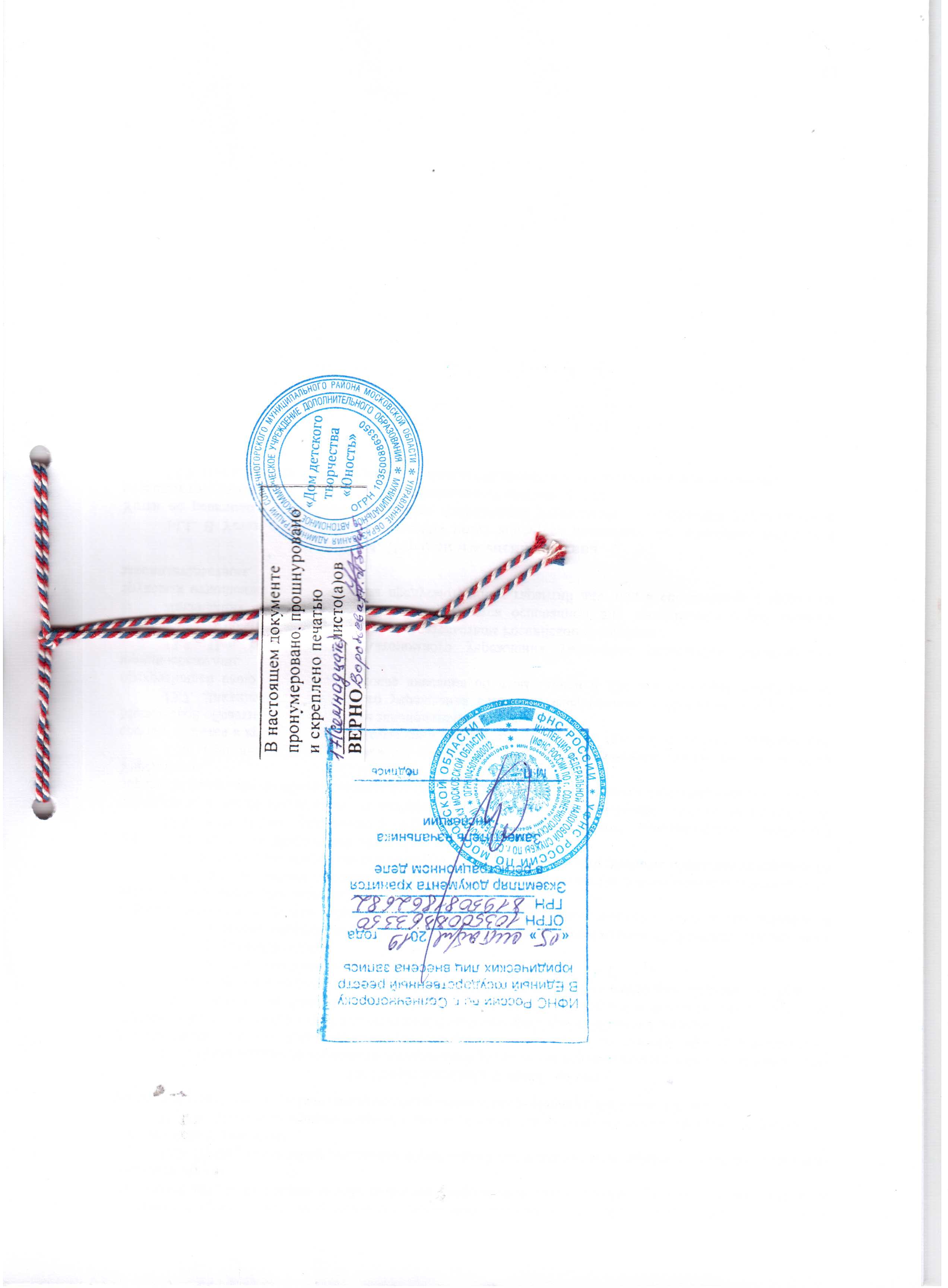 